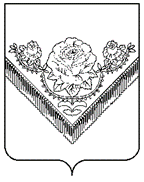 РОССИЙСКАЯ ФЕДЕРАЦИЯ	ФИНАНСОВОЕ УПРАВЛЕНИЕ АДМИНИСТРАЦИИ		ГОРОДСКОГО ОКРУГА ПАВЛОВСКИЙ ПОСАД		МОСКОВСКОЙ ОБЛАСТИПРИКАЗот 15.08.2022 № 18г. Павловский ПосадОб утверждении Порядка проведенияФинансовым управлением Администрациигородского округа Павловский Посадмониторинга качества финансового менеджмента(в редакции от 27.04.2023г №17)        В соответствии с пунктом 6 статьи 160.2-1 Бюджетного Кодекса Российской Федерации, в целях проведения Финансовым управлением Администрации городского округа Павловский Посад Московской области мониторинга качества финансового менеджмента в отношении главных администраторов бюджетных средств бюджета городского округа Павловский Посад Московской области,ПРИКАЗЫВАЮ:Утвердить прилагаемый Порядок проведения Финансовым управлением Администрации городского округа Павловский Посад мониторинга качества финансового менеджмента. Разместить на официальном сайте Администрации городского округа Павловский Посад Московской области в сети Интернет.Отменить Приказ от 16 ноября 2020г № 27 «Об утверждении Порядка оценки качества финансового менеджмента главных администраторов бюджетных средств бюджета городского округа Павловский Посад Московской области».Контроль за выполнением настоящего приказа возложить на заместителя начальника Финансового управления Бабичеву Елену Александровну.Начальник управления                                                                     	           	Г.Б. ИльиноваУтвержденприказом Финансового управления                                         Администрации городского округа                                                                               Павловский Посад Московской областиот 15.08.2022г № 18                                                                                (в редакции от 27.04.2023г №17)ПОРЯДОК ПРОВЕДЕНИЯ ФИНАНСОВЫМ УПРАВЛЕНИЕМ АДМИНИСТРАЦИИ ГОРОДСКОГО ОКРУГА ПАВЛОВСКИЙ ПОСАД МОНИТОРИНГАКАЧЕСТВА ФИНАНСОВОГО МЕНЕДЖМЕНТА (ДАЛЕЕ - ПОРЯДОК)1. Общие положения1.1. Настоящий Порядок определяет организацию проведения финансовым управлением мониторинга качества финансового менеджмента, осуществляемого главными распорядителями средств бюджета городского округа Павловский Посад Московской области, главными администраторами доходов бюджета городского округа Павловский Посад Московской области, главными администраторами источников финансирования дефицита бюджета (далее - главные администраторы), включая анализ и оценку совокупности процессов и процедур, обеспечивающих результативность использования бюджетных средств.1.2. Оценка качества финансового менеджмента главных администраторов проводится для:определения степени качества финансового менеджмента главных администраторов;определения областей финансового менеджмента главных администраторов, требующих совершенствования;оценки среднего уровня качества финансового менеджмента главных администраторов.1.3. Оценке подлежат все главные администраторы в соответствии с ведомственной структурой расходов бюджета, утверждаемой решением о бюджете городского округа Павловский Посад Московской области (далее - городского округа) на очередной финансовый год и плановый период.2. Проведение мониторинга качества финансового менеджмента2.1. Мониторинг проводится ежегодно, до 25 мая года, следующего за отчетным, в соответствии с приложением к настоящему Порядку по следующим направлениям:2.1.1. Исполнение бюджета по расходам;2.1.2. Результаты деятельности;2.1.3. Представление бюджетной отчетности;2.1.4. Организация финансового контроля;2.1.5. Оценка качества управления активами;2.2. Ответственные сотрудники главных администраторов обеспечивают в пределах своей компетенции анализ отчетных показателей и направляют результаты мониторинга в финансовое управление  по средствам системы МСЭД  для свода и обобщения.2.3. Финансовое управление обеспечивает анализ отчетных показателей главных администраторов согласно приложению к настоящему Порядку.2.4. Оценка качества финансового менеджмента осуществляется в баллах. Итоговая оценка качества финансового менеджмента определяется суммой баллов оценок по всем показателям.2.5. Максимальная оценка качества финансового менеджмента главных администраторов - 57 баллов, минимальная - 0 баллов.2.6. Для главных администраторов, в отношении которых контрольные мероприятия уполномоченными органами внутреннего и внешнего финансового контроля в отчетном финансовом году не проводились, по показателю, указанному в строке 4.1 приложения к настоящему Порядку, для мониторинга качества финансового менеджмента применяется условная оценка, равная нулю. При этом для главных администраторов, в отношении которых контрольные мероприятия уполномоченными органами внутреннего и внешнего финансового контроля в отчетном финансовом году не проводились, интервалы итоговой оценки качества финансового менеджмента применяются в соответствии с графой 2 таблицы 1 "Определение степени качества финансового менеджмента главных администраторов" настоящего Порядка.2.7. На основании итоговой оценки главным администраторам присваивается степень качества финансового менеджмента (далее - степень качества).Таблица 1Определение степени качества финансового менеджмента главныхадминистраторов2.8. По результатам мониторинга финансовое управление формирует рейтинг главных администраторов, который предоставляется на рассмотрение главе городского округа Павловский Посад или уполномоченному лицу.2.9. Главные администраторы, которые по результатам мониторинга отнесены к III степени оценки качества, в течение 30 рабочих дней после направления результатов мониторинга представляют в финансовое управление план мероприятий по повышению качества управления финансами.ПриложениеПЕРЕЧЕНЬПОКАЗАТЕЛЕЙ, ХАРАКТЕРИЗУЮЩИХ КАЧЕСТВО ФИНАНСОВОГОМЕНЕДЖМЕНТАИнтервалы итоговой оценки качества финансового менеджмента главных администраторовИнтервалы итоговой оценки качества финансового менеджмента главных администраторов, в отношении которых контрольные мероприятия уполномоченными органами внутреннего финансового контроля в отчетном финансовом году не проводилисьСтепень оценки качества финансового менеджмента12331 - 5726 - 47I - надлежащее качество финансового менеджмента (высокая)16 - 3011 - 25II - необходимость совершенствования финансового менеджмента (средняя)0 - 150 - 10III - ненадлежащее качество финансового менеджмента (низкая)Наименование показателяРасчет показателяЕдиница измеренияПараметры определения значения показателяУровень балловКомментарий1234561. Исполнение бюджета по расходам1. Исполнение бюджета по расходам1. Исполнение бюджета по расходам1. Исполнение бюджета по расходам1. Исполнение бюджета по расходам1. Исполнение бюджета по расходам1.1. Прирост объема расходов главными администраторами в IV квартале к среднему объему расходов за I - III кварталы (без учета средств федерального бюджета и бюджета Московской области, а также расходов, носящих заявительный характер)P = (1 - Ecp / E) x 100, где:E - кассовые расходы главных администраторов в IV квартале отчетного финансового года;Ecp - средний объем кассовых расходов главных администраторов за I - III кварталы отчетного финансового года.Ecp = (Ко - E) / 3, где:Ко - кассовый расход главных администраторов в отчетном году%80 <= P < 1001Показатель выявляет концентрацию расходов главных администраторов в IV квартале отчетного финансового года1.1. Прирост объема расходов главными администраторами в IV квартале к среднему объему расходов за I - III кварталы (без учета средств федерального бюджета и бюджета Московской области, а также расходов, носящих заявительный характер)P = (1 - Ecp / E) x 100, где:E - кассовые расходы главных администраторов в IV квартале отчетного финансового года;Ecp - средний объем кассовых расходов главных администраторов за I - III кварталы отчетного финансового года.Ecp = (Ко - E) / 3, где:Ко - кассовый расход главных администраторов в отчетном году%60 <= P < 802Показатель выявляет концентрацию расходов главных администраторов в IV квартале отчетного финансового года1.1. Прирост объема расходов главными администраторами в IV квартале к среднему объему расходов за I - III кварталы (без учета средств федерального бюджета и бюджета Московской области, а также расходов, носящих заявительный характер)P = (1 - Ecp / E) x 100, где:E - кассовые расходы главных администраторов в IV квартале отчетного финансового года;Ecp - средний объем кассовых расходов главных администраторов за I - III кварталы отчетного финансового года.Ecp = (Ко - E) / 3, где:Ко - кассовый расход главных администраторов в отчетном году%30 <= P < 603Показатель выявляет концентрацию расходов главных администраторов в IV квартале отчетного финансового года1.1. Прирост объема расходов главными администраторами в IV квартале к среднему объему расходов за I - III кварталы (без учета средств федерального бюджета и бюджета Московской области, а также расходов, носящих заявительный характер)P = (1 - Ecp / E) x 100, где:E - кассовые расходы главных администраторов в IV квартале отчетного финансового года;Ecp - средний объем кассовых расходов главных администраторов за I - III кварталы отчетного финансового года.Ecp = (Ко - E) / 3, где:Ко - кассовый расход главных администраторов в отчетном году%10 <= P < 304Показатель выявляет концентрацию расходов главных администраторов в IV квартале отчетного финансового года1.1. Прирост объема расходов главными администраторами в IV квартале к среднему объему расходов за I - III кварталы (без учета средств федерального бюджета и бюджета Московской области, а также расходов, носящих заявительный характер)P = (1 - Ecp / E) x 100, где:E - кассовые расходы главных администраторов в IV квартале отчетного финансового года;Ecp - средний объем кассовых расходов главных администраторов за I - III кварталы отчетного финансового года.Ecp = (Ко - E) / 3, где:Ко - кассовый расход главных администраторов в отчетном году%P < 105Показатель выявляет концентрацию расходов главных администраторов в IV квартале отчетного финансового года1.2. Доля не использованных на конец отчетного финансового года бюджетных ассигнований (остаток лимитов бюджетных обязательств) (без учета средств федерального бюджета и бюджета Московской области, а также расходов, носящих заявительный характер)P = 100 x (b - E) / b, где:b - объем бюджетных ассигнований главных администраторов в отчетном финансовом году по расходам за счет средств бюджета городского округа согласно сводной бюджетной росписи, с учетом внесенных в нее изменений;E - кассовое исполнение расходов главными администраторами за счет средств городского округа в отчетном финансовом году%P > 200Показатель позволяет оценить объем не исполненных на конец года бюджетных ассигнований за счет средств бюджета городского округа. Наличие определенного уровня неисполненных ассигнований (не выше установленного оптимального значения) является допустимым даже при высоком уровне качества финансового менеджмента, осуществляемого главными администраторами1.2. Доля не использованных на конец отчетного финансового года бюджетных ассигнований (остаток лимитов бюджетных обязательств) (без учета средств федерального бюджета и бюджета Московской области, а также расходов, носящих заявительный характер)P = 100 x (b - E) / b, где:b - объем бюджетных ассигнований главных администраторов в отчетном финансовом году по расходам за счет средств бюджета городского округа согласно сводной бюджетной росписи, с учетом внесенных в нее изменений;E - кассовое исполнение расходов главными администраторами за счет средств городского округа в отчетном финансовом году%15 < P <= 201Показатель позволяет оценить объем не исполненных на конец года бюджетных ассигнований за счет средств бюджета городского округа. Наличие определенного уровня неисполненных ассигнований (не выше установленного оптимального значения) является допустимым даже при высоком уровне качества финансового менеджмента, осуществляемого главными администраторами1.2. Доля не использованных на конец отчетного финансового года бюджетных ассигнований (остаток лимитов бюджетных обязательств) (без учета средств федерального бюджета и бюджета Московской области, а также расходов, носящих заявительный характер)P = 100 x (b - E) / b, где:b - объем бюджетных ассигнований главных администраторов в отчетном финансовом году по расходам за счет средств бюджета городского округа согласно сводной бюджетной росписи, с учетом внесенных в нее изменений;E - кассовое исполнение расходов главными администраторами за счет средств городского округа в отчетном финансовом году%10 < P <= 152Показатель позволяет оценить объем не исполненных на конец года бюджетных ассигнований за счет средств бюджета городского округа. Наличие определенного уровня неисполненных ассигнований (не выше установленного оптимального значения) является допустимым даже при высоком уровне качества финансового менеджмента, осуществляемого главными администраторами1.2. Доля не использованных на конец отчетного финансового года бюджетных ассигнований (остаток лимитов бюджетных обязательств) (без учета средств федерального бюджета и бюджета Московской области, а также расходов, носящих заявительный характер)P = 100 x (b - E) / b, где:b - объем бюджетных ассигнований главных администраторов в отчетном финансовом году по расходам за счет средств бюджета городского округа согласно сводной бюджетной росписи, с учетом внесенных в нее изменений;E - кассовое исполнение расходов главными администраторами за счет средств городского округа в отчетном финансовом году%5 < P <= 103Показатель позволяет оценить объем не исполненных на конец года бюджетных ассигнований за счет средств бюджета городского округа. Наличие определенного уровня неисполненных ассигнований (не выше установленного оптимального значения) является допустимым даже при высоком уровне качества финансового менеджмента, осуществляемого главными администраторами1.2. Доля не использованных на конец отчетного финансового года бюджетных ассигнований (остаток лимитов бюджетных обязательств) (без учета средств федерального бюджета и бюджета Московской области, а также расходов, носящих заявительный характер)P = 100 x (b - E) / b, где:b - объем бюджетных ассигнований главных администраторов в отчетном финансовом году по расходам за счет средств бюджета городского округа согласно сводной бюджетной росписи, с учетом внесенных в нее изменений;E - кассовое исполнение расходов главными администраторами за счет средств городского округа в отчетном финансовом году%0,5 < P <= 54Показатель позволяет оценить объем не исполненных на конец года бюджетных ассигнований за счет средств бюджета городского округа. Наличие определенного уровня неисполненных ассигнований (не выше установленного оптимального значения) является допустимым даже при высоком уровне качества финансового менеджмента, осуществляемого главными администраторами1.2. Доля не использованных на конец отчетного финансового года бюджетных ассигнований (остаток лимитов бюджетных обязательств) (без учета средств федерального бюджета и бюджета Московской области, а также расходов, носящих заявительный характер)P = 100 x (b - E) / b, где:b - объем бюджетных ассигнований главных администраторов в отчетном финансовом году по расходам за счет средств бюджета городского округа согласно сводной бюджетной росписи, с учетом внесенных в нее изменений;E - кассовое исполнение расходов главными администраторами за счет средств городского округа в отчетном финансовом году%P <= 0,55Показатель позволяет оценить объем не исполненных на конец года бюджетных ассигнований за счет средств бюджета городского округа. Наличие определенного уровня неисполненных ассигнований (не выше установленного оптимального значения) является допустимым даже при высоком уровне качества финансового менеджмента, осуществляемого главными администраторами1.3. Количество внесенных уведомлений на изменение кассового планаP - количество внесенных изменений, в части переноса средств на последующие месяцы, без учета средств федерального бюджета, бюджета Московской области и распределения средств резервного фондаБаллP <= 451.3. Количество внесенных уведомлений на изменение кассового планаP - количество внесенных изменений, в части переноса средств на последующие месяцы, без учета средств федерального бюджета, бюджета Московской области и распределения средств резервного фондаБалл4 < P <= 1231.3. Количество внесенных уведомлений на изменение кассового планаP - количество внесенных изменений, в части переноса средств на последующие месяцы, без учета средств федерального бюджета, бюджета Московской области и распределения средств резервного фондаБаллP > 1202. Результаты деятельности2. Результаты деятельности2. Результаты деятельности2. Результаты деятельности2. Результаты деятельности2. Результаты деятельности2.1. Наличие просроченной кредиторской задолженности по расчетам с поставщиками и подрядчикамиP = A,A - объем просроченной кредиторской задолженности по расчетам с поставщиками и подрядчиками по состоянию на 1 января года, следующего за отчетным, руб.Руб.P = 052.1. Наличие просроченной кредиторской задолженности по расчетам с поставщиками и подрядчикамиP = A,A - объем просроченной кредиторской задолженности по расчетам с поставщиками и подрядчиками по состоянию на 1 января года, следующего за отчетным, руб.Руб.P > 002.2. Наличие просроченной дебиторской задолженности по расчетам с поставщиками и подрядчикамиP = A,A - объем просроченной дебиторской задолженности по расчетам с поставщиками и подрядчиками по состоянию на 1 января года, следующего за отчетным, руб.Руб.P = 052.2. Наличие просроченной дебиторской задолженности по расчетам с поставщиками и подрядчикамиP = A,A - объем просроченной дебиторской задолженности по расчетам с поставщиками и подрядчиками по состоянию на 1 января года, следующего за отчетным, руб.Руб.P > 003. Представление бюджетной отчетности3. Представление бюджетной отчетности3. Представление бюджетной отчетности3. Представление бюджетной отчетности3. Представление бюджетной отчетности3. Представление бюджетной отчетности3.1. Качество бюджетной отчетности, представляемой главными администраторами в финансовое управлениеДля главных администраторов, в ведении которых отсутствуют муниципальные казенные, бюджетные и (или) автономные учреждения:P = B - A,где:A - общее количество форм отчетов, представленных главными администраторами в составе бюджетной отчетности, единиц;B - количество возвратов на доработку форм отчетности, представленных главными администраторами в составе бюджетной отчетности, единицБаллP <= 053.1. Качество бюджетной отчетности, представляемой главными администраторами в финансовое управлениеДля главных администраторов, в ведении которых отсутствуют муниципальные казенные, бюджетные и (или) автономные учреждения:P = B - A,где:A - общее количество форм отчетов, представленных главными администраторами в составе бюджетной отчетности, единиц;B - количество возвратов на доработку форм отчетности, представленных главными администраторами в составе бюджетной отчетности, единицБалл0 < P <= 543.1. Качество бюджетной отчетности, представляемой главными администраторами в финансовое управлениеДля главных администраторов, в ведении которых отсутствуют муниципальные казенные, бюджетные и (или) автономные учреждения:P = B - A,где:A - общее количество форм отчетов, представленных главными администраторами в составе бюджетной отчетности, единиц;B - количество возвратов на доработку форм отчетности, представленных главными администраторами в составе бюджетной отчетности, единицБалл5 < P <= 1033.1. Качество бюджетной отчетности, представляемой главными администраторами в финансовое управлениеДля главных администраторов, в ведении которых отсутствуют муниципальные казенные, бюджетные и (или) автономные учреждения:P = B - A,где:A - общее количество форм отчетов, представленных главными администраторами в составе бюджетной отчетности, единиц;B - количество возвратов на доработку форм отчетности, представленных главными администраторами в составе бюджетной отчетности, единицБалл10 < P <= 1523.1. Качество бюджетной отчетности, представляемой главными администраторами в финансовое управлениеДля главных администраторов, в ведении которых отсутствуют муниципальные казенные, бюджетные и (или) автономные учреждения:P = B - A,где:A - общее количество форм отчетов, представленных главными администраторами в составе бюджетной отчетности, единиц;B - количество возвратов на доработку форм отчетности, представленных главными администраторами в составе бюджетной отчетности, единицБалл15 < P <= 2013.1. Качество бюджетной отчетности, представляемой главными администраторами в финансовое управлениеДля главных администраторов, в ведении которых отсутствуют муниципальные казенные, бюджетные и (или) автономные учреждения:P = B - A,где:A - общее количество форм отчетов, представленных главными администраторами в составе бюджетной отчетности, единиц;B - количество возвратов на доработку форм отчетности, представленных главными администраторами в составе бюджетной отчетности, единицБалл20 < P03.1. Качество бюджетной отчетности, представляемой главными администраторами в финансовое управлениеДля главных администраторов, в ведении которых имеются муниципальные казенные, бюджетные и (или) автономные учреждения:P = B - A,где:A - общее количество форм отчетов, представленных главными администраторами в составе бюджетной отчетности, единиц;B - количество возвратов на доработку форм отчетности, представленных главными администраторами в составе бюджетной отчетности, единицБаллP <= 053.1. Качество бюджетной отчетности, представляемой главными администраторами в финансовое управлениеДля главных администраторов, в ведении которых имеются муниципальные казенные, бюджетные и (или) автономные учреждения:P = B - A,где:A - общее количество форм отчетов, представленных главными администраторами в составе бюджетной отчетности, единиц;B - количество возвратов на доработку форм отчетности, представленных главными администраторами в составе бюджетной отчетности, единицБалл0 < P <= 1043.1. Качество бюджетной отчетности, представляемой главными администраторами в финансовое управлениеДля главных администраторов, в ведении которых имеются муниципальные казенные, бюджетные и (или) автономные учреждения:P = B - A,где:A - общее количество форм отчетов, представленных главными администраторами в составе бюджетной отчетности, единиц;B - количество возвратов на доработку форм отчетности, представленных главными администраторами в составе бюджетной отчетности, единицБалл10 < P <= 2033.1. Качество бюджетной отчетности, представляемой главными администраторами в финансовое управлениеДля главных администраторов, в ведении которых имеются муниципальные казенные, бюджетные и (или) автономные учреждения:P = B - A,где:A - общее количество форм отчетов, представленных главными администраторами в составе бюджетной отчетности, единиц;B - количество возвратов на доработку форм отчетности, представленных главными администраторами в составе бюджетной отчетности, единицБалл20 < P <= 3023.1. Качество бюджетной отчетности, представляемой главными администраторами в финансовое управлениеДля главных администраторов, в ведении которых имеются муниципальные казенные, бюджетные и (или) автономные учреждения:P = B - A,где:A - общее количество форм отчетов, представленных главными администраторами в составе бюджетной отчетности, единиц;B - количество возвратов на доработку форм отчетности, представленных главными администраторами в составе бюджетной отчетности, единицБалл30 < P <= 4013.1. Качество бюджетной отчетности, представляемой главными администраторами в финансовое управлениеДля главных администраторов, в ведении которых имеются муниципальные казенные, бюджетные и (или) автономные учреждения:P = B - A,где:A - общее количество форм отчетов, представленных главными администраторами в составе бюджетной отчетности, единиц;B - количество возвратов на доработку форм отчетности, представленных главными администраторами в составе бюджетной отчетности, единицБалл40 < P03.2. Представление в составе годовой бюджетной отчетности сведений о мерах по повышению эффективности расходования бюджетных средствP = T, где:T - наличие в представленной главными администраторами годовой бюджетной отчетности за отчетный финансовый год сведений о мерах по повышению эффективности расходования бюджетных средств (по форме ОКУД 0503160)Да/нетЕсли сведения о мерах по повышению эффективности расходования бюджетных средств отражены в пояснительной записке1Позитивно рассматривается факт наличия сведений о мерах по повышению эффективности расходования бюджетных средств3.2. Представление в составе годовой бюджетной отчетности сведений о мерах по повышению эффективности расходования бюджетных средствP = T, где:T - наличие в представленной главными администраторами годовой бюджетной отчетности за отчетный финансовый год сведений о мерах по повышению эффективности расходования бюджетных средств (по форме ОКУД 0503160)Да/нетЕсли сведения о мерах по повышению эффективности расходования бюджетных средств в пояснительной записке не отражены0Позитивно рассматривается факт наличия сведений о мерах по повышению эффективности расходования бюджетных средств3.3. Представление в составе годовой бюджетной отчетности за отчетный финансовый год заполненной формы "Сведения об особенностях ведения бюджетного учета в разрезе главными администраторами"P = T, где: T - наличие в представленной главными администраторами годовой бюджетной отчетности за отчетный финансовый год приложения "Сведения об основных положениях учетной политики" (ОКУД 0503160, таблица N 4) (да/нет)Да/нетЕсли таблица "Сведения о результатах деятельности" не заполнена0Позитивно рассматривается факт наличия заполненной таблицы3.3. Представление в составе годовой бюджетной отчетности за отчетный финансовый год заполненной формы "Сведения об особенностях ведения бюджетного учета в разрезе главными администраторами"P = T, где: T - наличие в представленной главными администраторами годовой бюджетной отчетности за отчетный финансовый год приложения "Сведения об основных положениях учетной политики" (ОКУД 0503160, таблица N 4) (да/нет)Да/нетЕсли таблица "Сведения о результатах деятельности" заполнена в полном объеме1Позитивно рассматривается факт наличия заполненной таблицы4. Организация финансового контроля4. Организация финансового контроля4. Организация финансового контроля4. Организация финансового контроля4. Организация финансового контроля4. Организация финансового контроля4.2. Проведение инвентаризацийПроведение годовой инвентаризации и отражение в представленной главными администраторами пояснительной записке к годовой бюджетной отчетности за отчетный финансовый год соответствующей информации приложения «Сведения о проведении инвентаризации» (форма ОКУД 0503160 таблица №6)Да/нетНаличие информации о проведении годовой инвентаризации5Показатель позволяет оценить факт проведения инвентаризации и результаты4.2. Проведение инвентаризацийПроведение годовой инвентаризации и отражение в представленной главными администраторами пояснительной записке к годовой бюджетной отчетности за отчетный финансовый год соответствующей информации приложения «Сведения о проведении инвентаризации» (форма ОКУД 0503160 таблица №6)Да/нетОтсутствие информации о проведении годовой инвентаризации0Показатель позволяет оценить факт проведения инвентаризации и результаты5. Оценка качества управления активами5. Оценка качества управления активами5. Оценка качества управления активами5. Оценка качества управления активами5. Оценка качества управления активами5. Оценка качества управления активами5.1. Недостачи и хищения в отчетном периодеOh = Ph, где:Ph - факт недостачи и хищения собственности учреждения, выявленные в ходе внутреннего финансового аудита и других проверок внутренними и внешними контрольными органами в отчетном периодешт.1 > Ph5Негативно расценивается наличие фактов недостач и хищения собственности учреждения, выявленные в ходе внутреннего финансового аудита и других проверок внутренними и внешними контрольными органами в отчетном периоде